Приложение 1иМуниципальное образование 	МКОУ «Мамаканская СОШ»Тема профилактической Недели: «РАЗНОЦВЕТНАЯ НЕДЕЛЯ»__Сроки проведения мероприятий __11 –  17 сентября 2023 г._____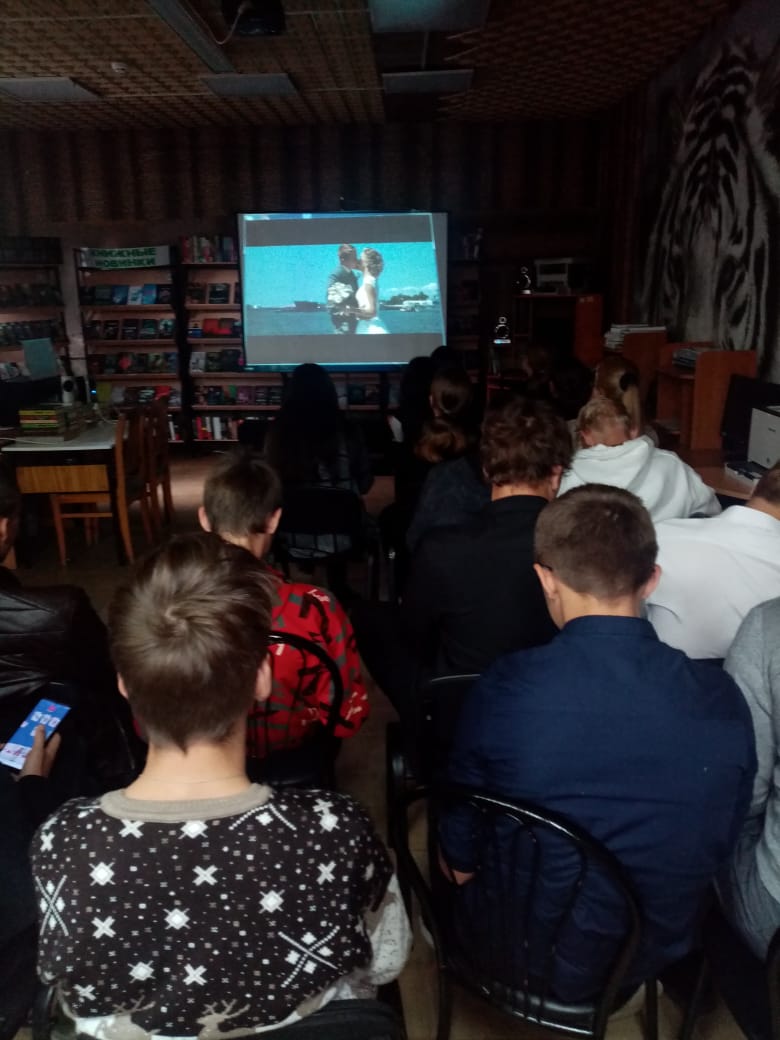 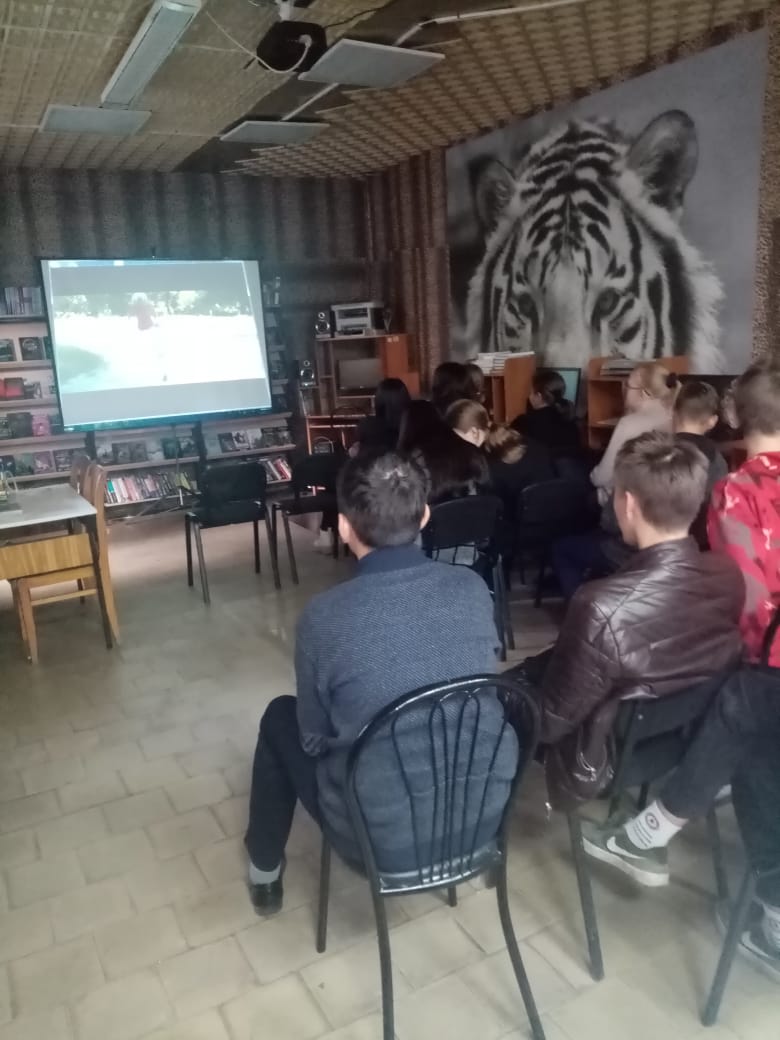 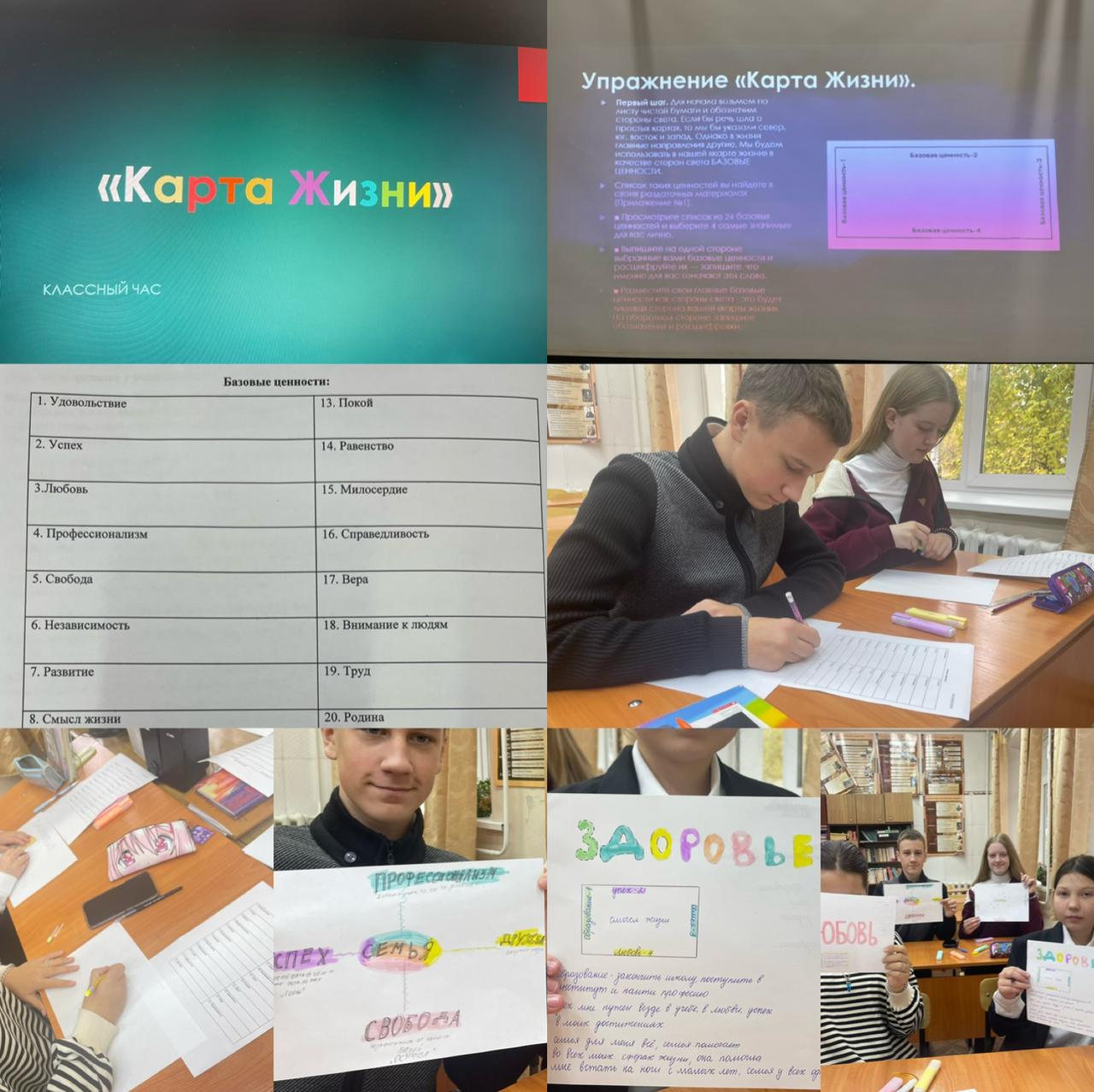 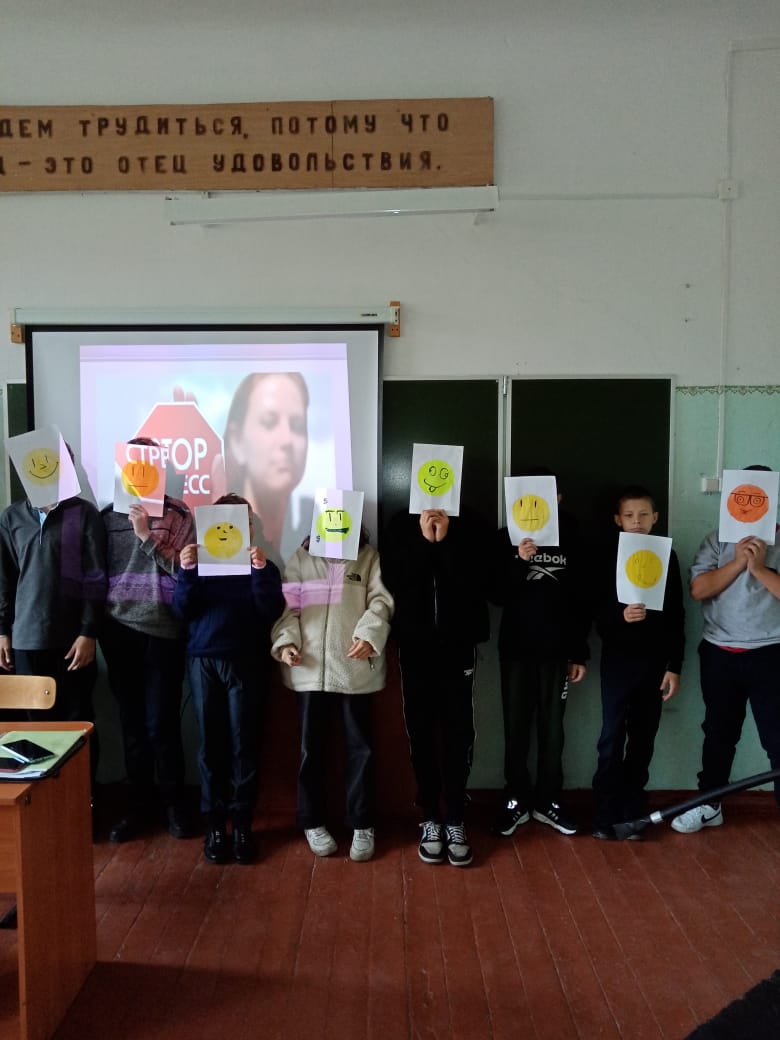 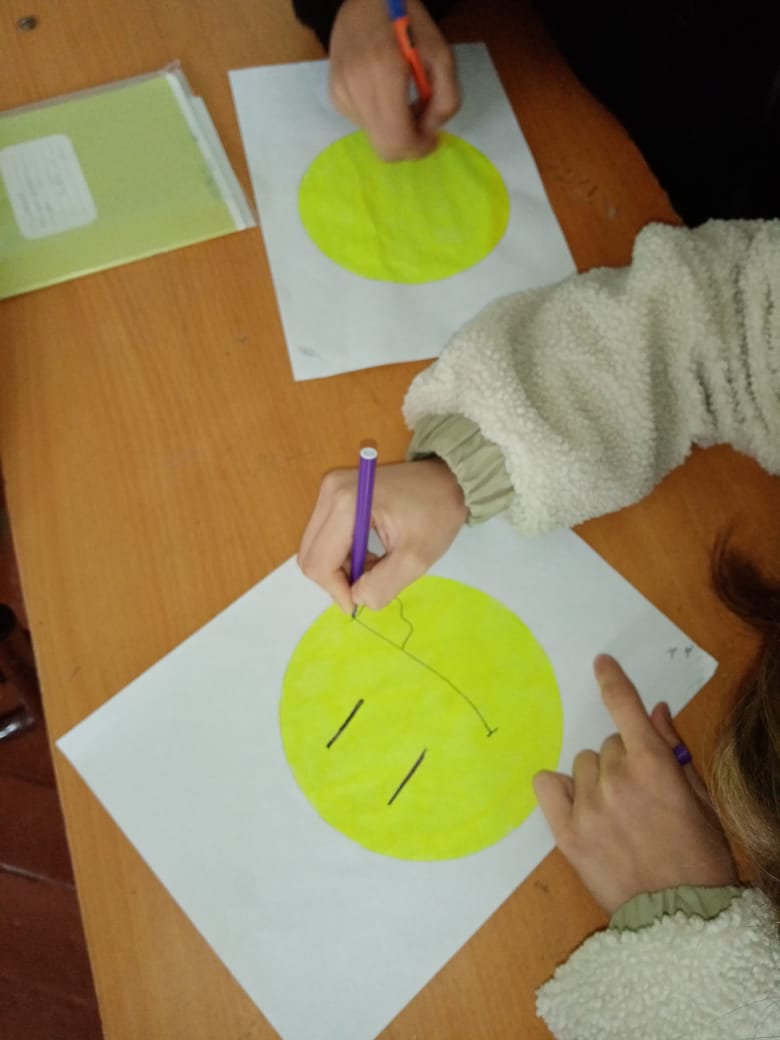 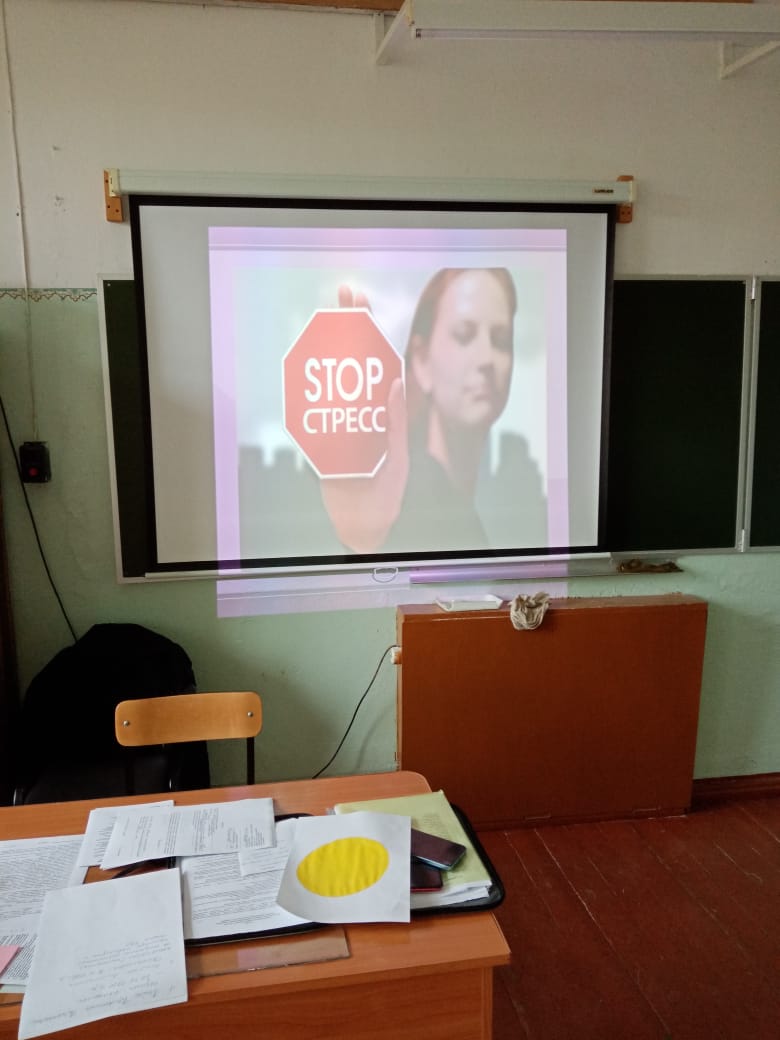 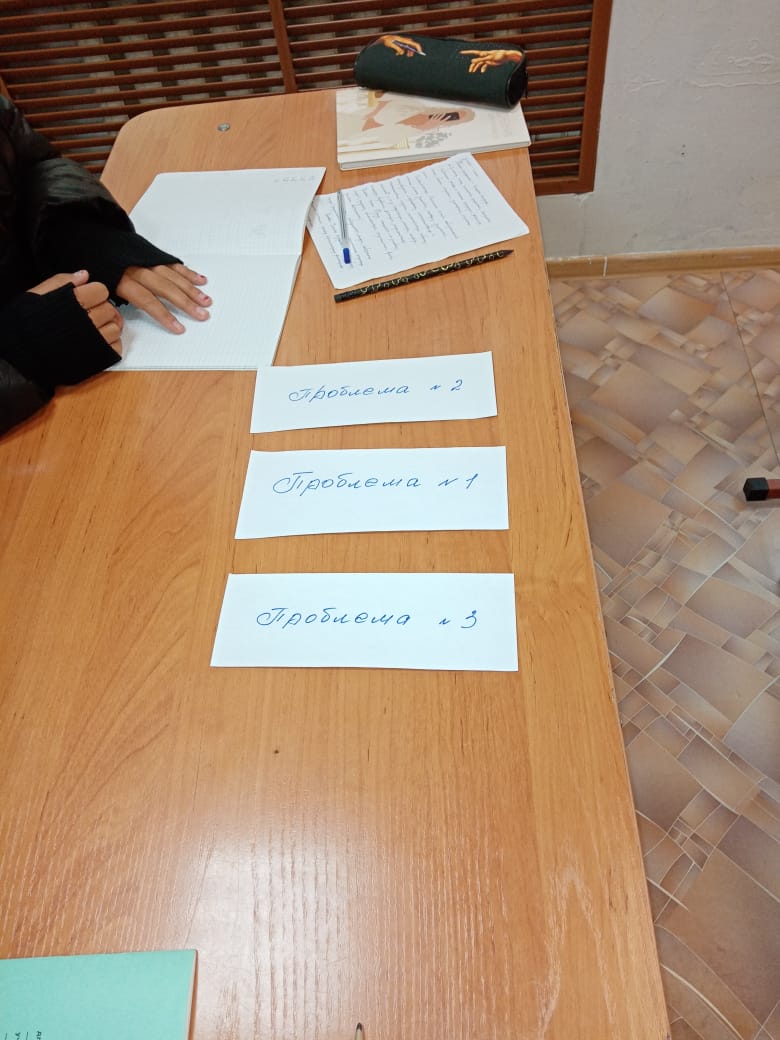 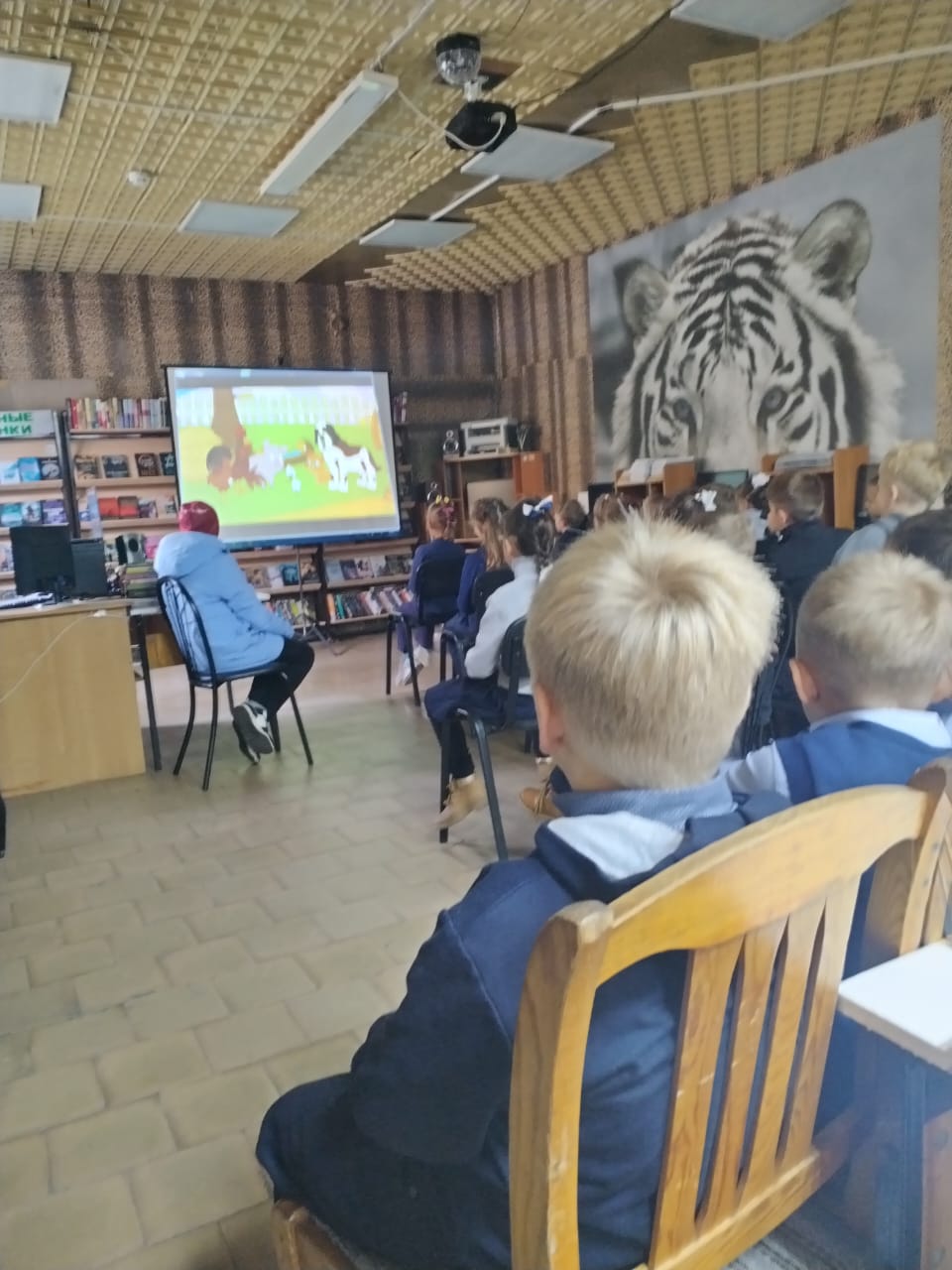 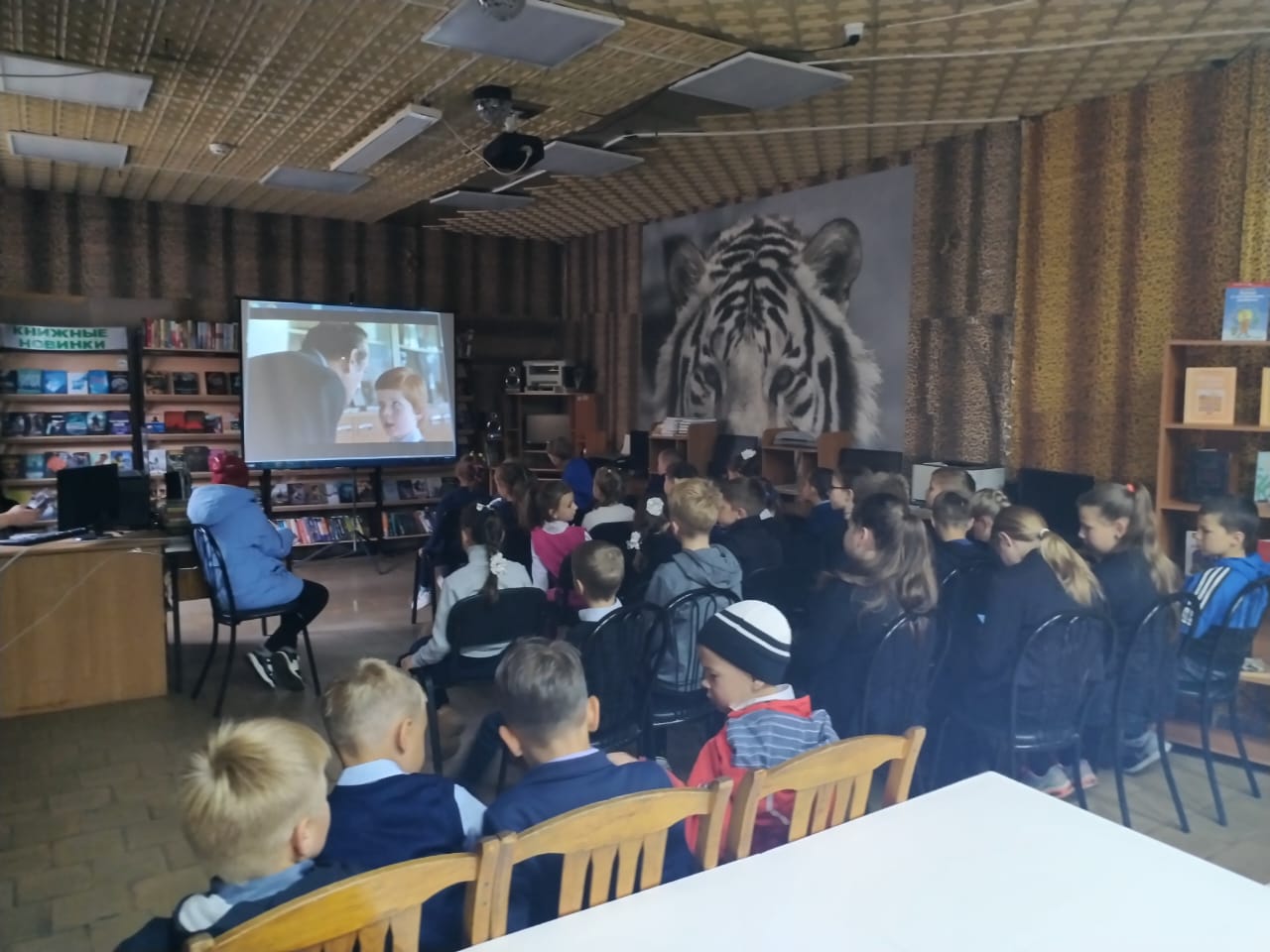 Образовательная организацияКоличество участников, в том числеКоличество участников, в том числеКоличество участников, в том числеКоличество участников, в том числеКоличество проведенных мероприятийКоличество проведенных мероприятийКоличество проведенных мероприятийВыводы о недели, описание опыта по внедрению новых эффективных элементов неделиАдрес сайта Образовательной организации со ссылкой на информацию о проведении недели ОбучающихсяРодителейПедагоговСоц.партнеров (перечислить)ОбучающиесяРодители ПедагогиВыводы о недели, описание опыта по внедрению новых эффективных элементов неделиАдрес сайта Образовательной организации со ссылкой на информацию о проведении недели МКОУ «Мамаканская СОШ»1098библиотека п. Мамакан8mamakansosh.ru№классназвание и форма мероприятиякто проводилкол-во участников11Просмотр и обсуждение видеоролика «Как хорошо жить!»Кочнева Е. В.библиотека п. Мамакан1722Час общения - игра «В поисках истины с Маленьким Принцем»Ляпунова Л. Т.1734Просмотр и обсуждение видеоролика «Как хорошо жить!»Кочнева Е. В.библиотека п. Мамакан1545Час общения «Самые необычные люди в мире», просмотр и обсуждение видео.Рябикова С. А.библиотека п. Мамакан1457ас общения «Выход есть всегда!»Гранин И. А.768Час общения «Самые необычные люди в мире», просмотр и обсуждение видео.Пономарева О. Л.библиотека п. Мамакан2179Час общения с элементами тренинга «Карта жизни»Сат А. М.785-7 АПОЧас общения «Стоп-стресс»Обедина М. В.библиотека п. Мамакан898-9 АПОЧас общения «Я – хозяин своих эмоций»Обедина М. В.библиотека п. Мамакан3